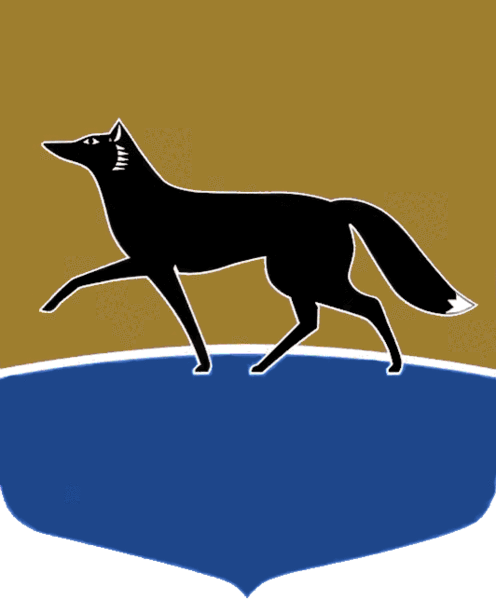 Принято на заседании Думы 20 декабря 2021 года№ 65-VII ДГО внесении изменений в решение Думы города от 29.11.2012
№ 270-V ДГ «Об утверждении Положения о Коллегии Контрольно-счетной палаты города Сургута»В соответствии с Федеральным законом от 07.02.2011 № 6-ФЗ 
«Об общих принципах организации и деятельности контрольно-счетных органов субъектов Российской Федерации и муниципальных образований», Уставом муниципального образования городской округ Сургут Ханты-Мансийского автономного округа – Югры Дума города РЕШИЛА:Внести в решение Думы города от 29.11.2012 № 270-V ДГ 
«Об утверждении Положения о Коллегии Контрольно-счетной палаты города Сургута» (в редакции от 07.12.2015 № 792-V ДГ) следующие изменения:в констатирующей части решения слова «(в редакции от 24.02.2012 № 150-V ДГ)» исключить;в постановляющей части решения слова «(далее – Положение)» исключить;в статье 1 приложения к решению:а) в части 1 слова «(в редакции от 24.02.2012 № 150-V ДГ)» исключить;б)	 в части 2 слова «(далее – Контрольно-счетная палата)» заменить словами «(далее – Контрольно-счетная палата города)»;в) в части 3 слова «городской округ город Сургут» заменить словами «городской округ Сургут»;в статье 2 приложения к решению:а) часть 1 дополнить предложением следующего содержания:«В соответствии с распоряжением Председателя Контрольно-счетной палаты города в состав Коллегии могут быть включены иные работники Контрольно-счетной палаты города»;б) в части 2 слова «(далее – Председатель Контрольно-счетной палаты)» заменить словами «(далее – Председатель Коллегии)»;в статье 4 приложения к решению:а) часть 1 изложить в следующей редакции:«1. Коллегия осуществляет свою деятельность на основе планов работы Коллегии, которые разрабатываются и утверждаются ей в срок до 30 декабря года, предшествующего планируемому»;б) в части 2 слова «Председателем Контрольно-счетной палаты» заменить словами «Председателем Коллегии»;в) абзац первый части 3 изложить в следующей редакции:«3. Заседание правомочно, если на нём присутствует не менее 2/3 
от состава Коллегии. Председатель Контрольно-счетной палаты города 
(в его отсутствие – исполняющий обязанности Председателя Контрольно-счетной палаты города) является председательствующим на заседании Коллегии»;г) в части 4 слова «Председателем Контрольно-счетной палаты» заменить словами «Председателем Коллегии», «Председатель Контрольно-счетной палаты» заменить словами «Председатель Коллегии»;д) в части 5 слова «Председателем Контрольно-счетной палаты» заменить словами «Председателем Коллегии»;е) в абзаце первом части 7 слова «Председатель Контрольно-счетной палаты» заменить словами «Председатель Коллегии»;ё) часть 8 признать утратившей силу;ж) в абзаце первом части 10 слова «Председателю Контрольно-счетной палаты» заменить словами «Председателю Коллегии»;з) в абзаце втором части 10 слова «Председателя Контрольно-счетной палаты» заменить словами «Председателя Коллегии»;в части 1 статьи 5 приложения к решению слова «Председателем Контрольно-счетной палаты, а в случае его отсутствия – заместителем Председателя» заменить словами «Председателем Коллегии»;в статье 6 приложения к решению:а) в части 4 слова «Председателю Контрольно-счетной палаты» заменить словами «Председателю Коллегии»;б) в абзаце первом части 7 слова «Контрольно-счетной палаты» исключить;8) в статьях 2, 3, 4, 5, 6 приложения к решению слова «Контрольно-счетная палата» заменить словами «Контрольно-счетная палата города» 
в соответствующих падежах.Председатель Думы города_______________ М.Н. Слепов«21» декабря 2021 г.Глава города_______________ А.С. Филатов«22» декабря 2021 г.